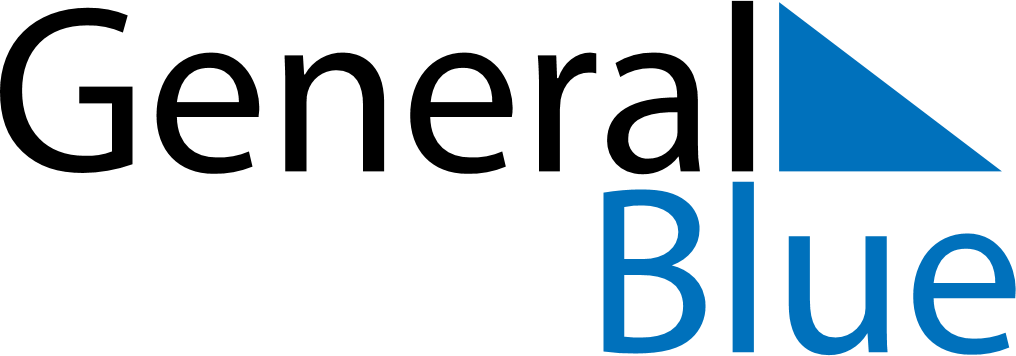 October 2028October 2028October 2028BotswanaBotswanaSundayMondayTuesdayWednesdayThursdayFridaySaturday1234567Public Holiday8910111213141516171819202122232425262728293031